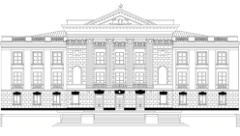 16 января 2019 г.						                                   № 01-09/09                               О начале занятий в клубных формированияхВ связи с началом нового финансового года в МБУ «КДЦ» и его структурных подразделениях,п р и к а з ы в а ю:Начать занятия в творческих коллективах МБУ «КДЦ» (структурное      подразделение ДК «Строитель», ул. Матросова, 7) 2. Начать занятия в клубах и любительских объединениях МБУ «КДЦ» (структурное подразделение ДК «Строитель», ул. Матросова, 7)3.  Контроль исполнения приказа возложить на заведующего структурным подразделением ДК «Строитель» -  Меркулову Н.И.Директор МБУ «КДЦ»                                                             В.П. Кудревич                                             ЛИСТ ОЗНАКОМЛЕНИЯМУНИЦИПАЛЬНОЕ БЮДЖЕТНОЕ УЧРЕЖДЕНИЕ ОЗЕРСКОГО ГОРОДСКОГО ОКРУГА«КУЛЬТУРНО-ДОСУГОВЫЙ ЦЕНТР»ПРИКАЗ №п/пНаименование клубного формированияРуководитель1.Народный коллектив Муниципальный оркестр русских народных инструментов «Россияне»  Главный дирижерБорисов Б.И.2.  Хор ветеранов «Рябинушка» Шмаков А.В.3.Ансамбль русской песни «Озерчанка»Шмаков А.В.4.Образцовый хореографический коллектив «Купава»Штейникова Г.Ю.Громыко Е.С.5.Хоровой коллектив «Родник»Козоря Е.М.6. Вокальный ансамбль «С песней по жизни»Журавлева М.А.7.Молодежный театр «Ветер в голове» (инклюзивный коллектив)Подчиненова Е.В.№п/пНаименование клубного формированияРуководитель 1.Клуб ветеранов «Мастерица»Кузнецова Р.К.2.Клуб ветеранов «Монтажник»Гладышева М.Ф3.Клуб ветеранов «Радуга»Першина Д.Н.4.Клуб ветеранов «Ивушка»Малютина Т.А5.Клуб ветеранов «Строитель»Шейко Н.А6.Клуб ветеранов «Память сердца»Растов В.П.7.Клуб ветеранов «Патриот»Новик В.П.8.Клуб ветеранов «Луч»Попова Л.В.9.Клуб ветеранов «На огонек» Еретик Л.В.10.Клуб ветеранов «Огнеборец»Архипова И.В.11Клуб «Танцуй пока молодой»Галкина Ж.А., Галкин А.П.12.Клуб самодеятельной песни «Рифей»Лысякова Т.И.13.Клуб «Союз садоводов России»Юминова О.В.14.Центр общественных инициатив «Созидание».  Университет третьего возраста:- факультет «Гармония золотого возраста»- факультет «Арт-студия»- факультет «Здоровый образ жизни»- факультет «Декоративно-прикладного творчества»- факультет «Информационных технологий» - факультет «Садоводство, огородничество и дизайн садового участка»- факультет «Путь к себе»Куратор – Меркулова Н.И.Руководители:Пироженко Т.А.Журавлева М.А.Першина Д.Н.,Назарова А.Н.,Валуева О.А.,Юминова О.В.,Сурина И.Н.15.Творческая группа «Музыкальный калейдоскоп» Владимиров А.А.16.Литератуно-поэтическое объединение «Синегорье»Кашков Г.Г.17.Вокально-инструментальный ансамбль «Гараж»Моторохин С.И.18.Вокальный ансамбль «Согласие»Пироженко Т.А.19.Музыкальная группа «Маэстро плюс»Мосякова О.И.20.Вокальная группа - команда «Super Star»Валуева О.А.21.Клуб восточного танца «Айша»(на коммерческой основе)Савка И.Л.22.Хореографический коллектив «Ассорти»(на коммерческой основе)Штейникова Г.Ю.№п/пФ.И.О.ДолжностьПодписьДата1Меркулова Н.И.Зав. структурным подразделением ДК «Строитель» 